           ABBOTSFORD BIBLES FOR MISSIONS THRIFT STORE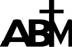 			          Volunteer Application FormName_______________________________ Phone (H)_____________________Address_____________________________  Phone (Cell)___________________City___________________________________________Postal Code__________Female____Male___Single_____Married_____Divorced_______Widowed_____Date of Birth_____________________Email address_______________________Home Church___________________________Number of years______________List any Special skills and or work experience:		   A._____________________________________________________		   B._____________________________________________________Personal References :               Name				Phone No.		    A._________________________		____________________		    B._________________________		____________________Tell us why you want to volunteer at the ABFM Store?  ___________________________________________________________________________________________________________________________________________________________Check off Areas of Interest:      ____ Books ___Cashier ____Clothing  ___ Vintage ___ Office  ___Sports ___Electronics ___Electrical ___Toys/Games ___Crafts/Sewing ___Hardware ___Appliances ___Furniture ___Shoes/Accessories ___Kitchen Ware ___ Home Décor ___Truck Driver/Delivery  ____Christmas/SeasonalWhen are you available? Please tick Morning 9:10am to 1:00pm and/or Afternoon 12:45pm to 5:00pmMonday	Tuesday	Wednesday	   Thursday	     Friday		SaturdayAM _______   	AM________      AM________	    AM_________     AM___________       AM__________PM_______	PM________	PM_________	     PM_________     PM___________       PM__________Signed______________________________________   Date____________________________________Office use only: Date Interviewed:			Volunteer Policy Pkg Given:Date Added to Volunteer list:2337 West Railway St., Abbotsford, BC 604-854-6682